BEREDSKAPSPLAN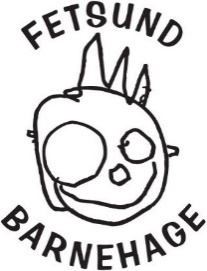 Fetsund barnehage 2019FOREBYGGING AV OMSORGSSVIKT, VOLD OG SEKSUELLE OVERGREPInnholdsfortegnelse1.0	Tiltak										Side 3	1.1	Forebyggende arbeid							Side 31.2	Tiltak ved mistanke om vold eller overgrep fra en ansatt 		Side 31.3	Tiltak ved mistanke om vold eller overgrep i hjemmet 			Side 32.0	Samtaler med foreldre og barn etter mistanke om vold eller overgrep		Side 42.1	Samtale med foreldre							Side 42.2	Samtale med barn							Side 43.0	Råd for samtale med barn							Side 53.1	Hva kan jeg spørre om?							Side 64.0	Dokumentasjon								Side 7	4.1	Hva skal dokumenteres og hvordan?					Side 75.0	Samarbeid med andre instanser						Side 7	5.1	Samarbeid med barnevern						Side 7	5.2	Samarbeid med lokal helsestasjon					Side 8	5.3	Samarbeid med BUP							Side 8     Tiltak Alle ansatte i Fetsund barnehage har et ansvar for å melde fra til barnevern og/eller politi gjennom opplysningsplikten i barnevernlovens § 6-4:§ 6-4.OpplysningspliktEnhver som utfører tjeneste eller arbeid for et forvaltningsorgan, skal uten hinder av taushetsplikt melde fra til barneverntjenesten uten ugrunnet oppholda)	når det er grunn til å tro at et barn blir eller vil bli mishandlet, utsatt for alvorlige mangler ved den daglige omsorgen eller annen alvorlig omsorgssvikt,b)	når det er grunn til å tro at et barn har en livstruende eller annen alvorlig sykdom eller skade og ikke kommer til undersøkelse eller behandling, eller at et barn med nedsatt funksjonsevne eller et spesielt hjelpetrengende barn ikke får dekket sitt særlige behov for behandling eller opplæring,c)	når et barn viser alvorlige atferdsvansker i form av alvorlig eller gjentatt kriminalitet, misbruk av rusmidler eller en annen form for utpreget normløs atferd,d)	når det er grunn til å tro at et barn blir eller vil bli utnyttet til menneskehandel.Det vil si at man plikter å melde fra om et straffbart forhold når man holder det for sikkert eller mest sannsynlig at den aktuelle straffbare handlingen vil bli eller er begått. Ved slike tilfeller opphever en eventuell taushetsplikt. Det er også straffbart å medvirke til brudd på avvergeplikten, for eksempel overtale noen til å ikke melde ifra til barnevernet eller politiet. Daglig leder har et ansvar for å ivareta sikkerheten og tryggheten til barn som går i barnehagen. Dette hensynet skal alltid gå foran ansatte og barnehagens omdømme. Daglig leder har også et arbeidsgiveransvar overfor ansatte som eventuelt blir mistenkt og/ eller siktet for overgrep mot barn.       Forebyggende arbeidDet skal alltid være to ansatte tilstede i barnehagen, både på morgenen og ettermiddagenNy vikarer skal aldri være alene i barnehagen med barnaNye vikarer skal aldri skifte bleie på barnaBeredskapsplan og metodehefte skal gjennomgås av alle ansatte 2 ganger i året1.2	Tiltak ved mistanke om overgrep fra ansatt Når en har mistanke om at det kan foregå/har skjedd overgrep i barnehagen: 1. Den som oppdager/tenker/mener at dette foregår, tar kontakt med nærmeste leder for å fortelle om observasjonen og mistanken. 2. Daglig leder i barnehagen skal informeres umiddelbart og leder videre handling. Den som observerer har selv ansvar for å gå videre til foreldre/politi om ikke daglig leder tar tak i saken. 3. Ved konkret observasjon knyttet til enkeltbarn skal foreldre informeres ved at de bes komme til barnehagen omgående. 4. Daglig leder og den som observerer sikrer at barn ikke er alene sammen med den ansatte det er kommet mistanker mot. 5. Daglig leder innhenter umiddelbart profesjonell hjelp til barnehagen for å sikre at en håndterer saken riktig. 6. Ved konkret observasjon av hendelse er det viktig at barnet blir ivaretatt og at en tenker over at en ikke gjør noe som kan forspille bevis. Ikke skift klær på barnet, brukt tøy tas vare på, ikke bad eller vask barnet.7. Det skal vurderes om det kan gjelde også flere barn i barnehagen.  1.3	Tiltak ved mistanke om vold eller overgrep i hjemmet  Når en har mistanke om at det kan foregå/har skjedd overgrep når barnet ikke er i barnehagen:  1. Den som observerer, ser, hører og/eller tenker at her er det noe som ikke stemmer, tar kontakt med nærmeste leder. 2. Daglig leder skal kontaktes umiddelbart. 3. Ved mistanke om barnets sikkerhet skal det handles samme dag. Daglig leder tar kontakt med barneverntjenesten. Skulle ikke daglig leder ønske å ta fatt i hendelsen eller ikke er tilstede, har alle ansatte et personlig ansvar for å bringe det videre om en er redd for at barnets sikkerhet, fysisk eller psykisk er truet. Ring barneverntjenesten i kommunen– utenfor stengetid ringes barnevernsvakten. 4. Hvis akutte overgrep oppstår, ikke skift klær på barnet, ikke bad eller vask barnet. Ta vare på brukt tøy.5. Foreldre skal ikke informeres når det er mistanke om fysisk eller psykisk vold i hjemmet. 2.0	Samtale med foreldre og barn etter mistanke   2.1	Samtale med foreldre Hvis du er bekymret for et barn, bør du ta det opp med barnets foreldre på et tidlig tidspunkt. Planlegg gjerne samtalen sammen med en kollega eller din leder. I samtalen bør du informere foreldrene om hva det er som vekker din undring eller bekymring. Vis respekt for foreldrenes synspunkt og lytt til deres innspill. Ikke gå til noe angrep, og forklar at du gjør dette for barnets beste. Bli enige om hva dere bør gjøre videre for å hjelpe barnet, og hvem som bør involveres i det videre arbeidet.  Avdekker dere behov for mer hjelp på grunn av endringer i barnets omsorgsbehov, diskuter med foreldrene hvordan dere ønsker å gå videre. Har familien en kommunal koordinator, bør denne kobles inn i saken. Hvis din bekymring øker etter at du har snakket med foreldrene, må du og din leder vurdere om dere bør melde bekymring til barnevernet. Hvis du har mistanke om at barnet er utsatt for vold eller seksuelle overgrep skal du melde bekymring til politiet og barnevernet uten å informere foreldrene.2.2	Samtale med barnBarn kan, i likhet med voksne, både lyve, overdrive, fantasere og dikte opp historier for å oppnå noe. I tillegg kan barn i større grad enn voksne bli påvirket eller manipulert til å oppfatte, huske eller gjenkalle situasjoner og hendelser feilaktig. Videre kan kommunikasjon med barn kompliseres, fordi barn ikke uttrykker seg like presist, logisk og konsistent som voksne. For å forstå barn, må voksne ofte sette bruddstykker i barnets fortellinger sammen til en forståelig helhet, og en kan da stå i fare for å misforstå eller feiltolke. Dette perspektivet understreker behovet for voksne personer med god kjennskap til barn og kommunikasjon med barn når temaet er samtaler med barn om sentrale hendelser i deres liv.   Kommunikasjon med barn er alt den voksne gjør sammen med barnet; fra spontan lek og samtale til et planlagt og strukturert intervju. Ikke alle arenaer er uten videre tilrettelagt for at god kommunikasjon kan oppstå. Barnehagen er i denne sammenheng et unikt sted. Her er det mange muligheter for å etablere kontakt og god kommunikasjon med barn i løpet av en barnehagehverdag. Å legge vekt på samvær og samtaler vil ikke bare gi barnet gode utviklingsmuligheter, det vil også ha en forebyggende effekt. Barn som har erfaring i å bli tatt på alvor i samtaler med voksne, vil lettere kunne formidle seg hvis det har noe spesielt, og kanskje vanskelig å fortelle (Bufdir, 2019).     Råd for samtaler med barn Vær lyttende til det barnet fortellerVær sensitiv og empatiskIkke lov at du ikke skal si det til noenVær bekreftende til hva barnet fortellerOppmuntre barnet til å fortelle, men ikke sett barnet under pressGjenta gjerne barnets utsagn slik at barnet får anledning til å bekrefte eller korrigere din oppfatning av hva det har sagtIkke still konfronterende spørsmålDu kan stille spørsmål for å sikre at du har forstått barnet riktigVær sensitiv for religiøs tro eller annen kulturell bakgrunnIkke la samtalen bære preg av etterforskningGi barnet mulighet til å stanse samtalen. Da følger du heller opp senere. Om du må dele informasjon med andre, forklar dette til barnet. Husk at samtalens mål ikke skal være etterforskning. Dersom det skulle vise seg at barnet er utsatt for et straffbart forhold, vil bevisverdien av barnets utsagn kunne svekkes dersom det er andre enn politiet som har foretatt etterforskningen av saken. 3.1	Hva kan jeg spørre om? Still gode, åpne og inviterende spørsmål • Lytt, vær stille, nikk, "javel…" - vis at du er interessert i å høre mer • "Ok, fortell meg mer (om det at…)" • "Så det gjør han med deg – det vil jeg gjerne vite mer om." • "Fortell meg sånn at jeg kan forstå hva som skjedde da." Bruk nøkkelord, gjentakelse og speiling • "Du forteller meg at bestefar gjør dumme ting med tissen din, fortell meg hva han gjør som er dumt." • "… pappa blir sint sier du, og så da… ("hva skjer da?") • "Jeg ser du gråter nå, fortell meg hva som gjør at du gråter?Det kan være nødvendig å stille fokuserte spørsmål • "HVA skjedde da du var hjemme hos nabomannen…?" • "HVOR var du og broren din da dere så mamma slå pappa i går?" • "HVEM var det som gjorde det mot deg?" • "HVORDAN var det for deg da det skjedde?" Ikke still ledende, alternativgivende eller projiserende spørsmål • "Har noen slått deg?" (ja/nei-spørsmål) • "Hvem har gjort det, mamma eller pappa?" (alternativgivende) • "Det må ha vært helt forferdelig vondt for deg!" (projiserende) • "Bestefaren din tar deg på tissen, gjør han ikke?" (ledende) • "Jeg tror at det er sånn at pappaen din slår deg jeg!" (ledende)  (Budfir, 2019)4.0 	Dokumentasjon  Dersom du mistenker at en person har vært utsatt for overgrep, eller er utsatt for overgrep skal du dokumentere hva du har sett, hva du vet eller hva som har skjedd (bufdir.no). Det er viktig at vi i barnehagen er klar over viktigheten av dokumentasjon i slike tilfeller, og hva som skal dokumenteres.  4.1 	Hva skal dokumenteres og hvordan? Skriv ned hva som har skjedd umiddelbart etter at du fikk mistanke/høre om overgrep. Husk at du ikke skal drive etterforskning, men samle relevant informasjon til andre skal overta saken.Skriv ned alt som blir sagt, alt som skjedde og det som ble bestemt.Vær objektiv og ikke moralisenende Forklar så nøye som mulig hva som har blitt sagt og gjort av de involvert Hold deg til fakta – ikke egne vurdering eller meninger Signer dokumentet med navn og dato/klokkeslett Oppbevar rapporten på et sikkert sted (Bufdir, 2018). 5.0	Samarbeid med andre instanser  5.1	BarnevernetBarneverntjenestens hovedoppgave er å sikre at barn som lever under forhold som kan skade utviklingen og/eller helsen deres, får hjelp og omsorg til rett tid, og bidra til at barn og unge får trygge oppvekstvilkår (barnevernloven §1-1). Barneverntjenesten er ansvarlig for å iverksette mulige tiltak rettet mot utsatte barn, og er avhengige av at andre som er bekymret melder ifra. Barnehagen har daglig kontakt med barna og familiene deres, og for at utsatte barn skal få den nødvendige hjelpen og oppfølgingen de trenger, må barneverntjenesten og barnehagen ha et godt samarbeid. Kommunikasjon mellom de to tjenestene må skje innenfor reglene om taushetsplikt, opplysningsplikt og opplysningsrett.  Hvordan kontakte barnevernet? Telefon: 63 88 61 00     E-post: postmottak.barnevern@bgo.oslo.kommune.noBesøksadresse: Kirkeveien 85, 1900 Fetsund5.2	Lokal helsestasjonHelsestasjonen har et spesielt ansvar for å følge med på barn og familier i potensielt vanskelige livssituasjoner og vil sørge for hjelp og oppfølging både til barn og deres foreldre.Hvordan kontakte Fet helsestasjon?Telefon: 63 88 77 80           E-post: helsetjenesten@fet.kommune.noBesøksadresse: Gamle Fet vei 13, 1900 Fetsund5.3	BUP, Åråsen i LillestrømBUP, barne- og ungdomspsykiatrisk poliklinikk, tilbud til barn og ungdom med psykiske lidelser og deres familier. Dette gjelder barn og ungdom opp til fylte 18 år. Tjenesten skal sørge for nødvendig helsehjelp innenfor et bredt spekter av psykiske lidelser som angst, depresjon, nevropsykologiske tilstander, vegringstilstander og ulike samspillsvansker.Hvordan kontakte BUP, Åråsen?Telefon: 63 89 40 40Besøksadresse: C.J. Hansens vei 1 d, 2007 Kjeller